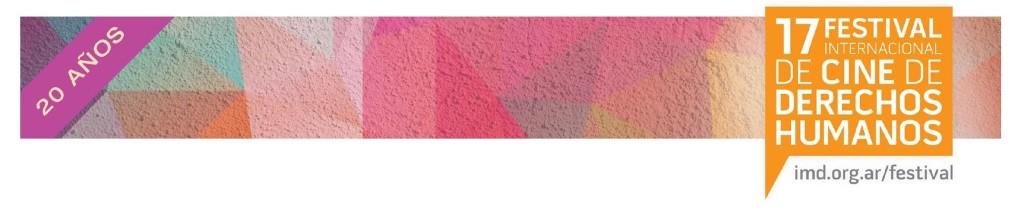 17° Festival Internacional de Cine de Derechos Humanos FICDH de Buenos Aires, invita a las proyecciones sobre migrantes. El Festival Internacional de Cine de Derechos Humanos (FICDH) organizado por el Instituto Multimedia DerHumALC (IMD), invita a la proyección de películas con temáticas vinculadas a migrantes.  Los films de esta sección cuentan historias impactantes de personas llenas de sueños y esperanzas  que tuvieron que dejar sus tierras natales en busca de un nuevo hogar. Del 31 de mayo al 7 de junio,  se realizará la 17° edición del Festival de Cine de Derechos Humanos, bajo el lema ‘’Nuestro cuerpo, nuestro territorio’’. El festival expondrá una serie de películas vinculadas a la situación actual de femicidios que se están dando internacionalmente, apoyando y continuando con la lucha de género que se está viviendo hoy en día en las calles. Programación de la sección Migrantes: “Drommen om Danmark” (Dinamarca, 2015)Estreno  Director: Michael GraversenSinopsis: Qué sucede con los niños refugiados que desaparecen de los centrosde asilo en Dinamarca? En su película, Graversen revela el destinode uno de estos jóvenes. A los 18 años, Wasi debe abandonarel país y huye a Italia para no volver a Afganistán. El sueño de unavida a salvo en Dinamarca se convierte en su motor para sobrevivir.Proyección: Miércoles 31  18:00hs Sala: Cine Cosmos (sala 1)Entrada: $30“Intégration Inch' Allah” (Bélgica, 2016)Director: Pablo Muñoz Gomez Sinopsis: Inmigrantes recién llegados de Siria, Irak y Marruecos tendrán quecumplir con el curso obligatorio de integración en Flandes, llamado“inburgering” en neerlandés. Para obtener el certificado, tendránque aprender los hábitos y las costumbres de Bélgica. Con humory ternura, la película acompaña a estos personajes en su travesía.Proyección: Viernes 2 18:00HSSala: Cine Cosmos (sala 1)Entrada: $30“Foto Documento” (Argentina, 2015)Con presencia del director en sala. Director: Antonella DefranzaSinopsis: Olivia trabaja en una casa de familia en Buenos Aires y necesitacomunicarse con La Paz, donde viven sus hijos. Pero las redes decomunicación dificultan el llamado. Un fin de semana, volviendoa su casa en tren, se encuentra con un conocido que cambia sumodo de ver y sus deseos, y la reencuentra con su lugar de origen.Proyección: Sábado 3  14:00hs Sala: Cine Gaumont (sala 3)Entrada:  General $30                 Estudiantes y Jubilados $15“Half/Life” (Argentina, 2016)Estreno con presencia del director en sala.Director:  Pablo Zapata Sinopsis: Ha pasado media vida. Recuerdos, sueños y pensamientos semezclan en preguntas sin respuesta lanzadas al aire, preguntasde identidad. Somos habitantes del tiempo que intentan sobreviviren nuevos espacios, nuevas realidades y nuevas condiciones;sobrevivientes de la vida que caminan sobre sus propiashuellas cargadas de memoria y olvido.Proyección: Sábado 3  18:00hs Sala: Cine Gaumont (sala 3)Entrada: Entrada general $30Estudiantes y Jubilados $15“Fuori Campo” (Italia, 2016)Estreno con presencia del director en sala.Director: Colectivo MelkanaaSinopsis: Liberi Nantes, un equipo conformado por refugiados y solicitantesde asilo, juega en la tercera división de la liga italiana y nopuede competir por la copa, ya que no posee la documentaciónque exige la Federación Italiana de Fútbol. Esta es la historia detres vidas divididas entre la cruda realidad y la esperanza.Proyección: Domingo 4  20:00hs Sala: Centro Cultural Haroldo Conti / Microcine Entrada: Entrada Gratuita “Refugio” (Mexico, 2015)EstrenoDirector: Eloi Chavez, Mayra. P Caal GasparSinopsis: Refugio nos introduce en el universo de dos ex refugiados indígenasguatemaltecos que han salido adelante en México a pesar de lo quesufrieron durante el genocidio en su país. Aborda sus duras experienciasy procesos de reconstrucción a través de la joven miradade la codirectora, que da voz a una historia familiar estremecedora.Proyección: Domingo 4  21:15hs  Sala: Cine Cosmos (sala 1)   Entrada: Entrada General $30La programación del FICDH se encuentra disponible en nuestra página web y nuestras redes sociales:http://www.imd.org.ar/festivalhtttp://www.facebook.com/Festivalderhumalchttp://twitter.com/derhumalc